PROCES VERBALal sedintei extraordinare a Consiliului Local Tulca din data de 10 decembrie 2021Încheiat azi, 10 decembrie 2021, cu ocazia ședinței extraordinare a Consiliului Local al comunei Tulca.		Sedinta a fost convocata de catre d-nul Avramut Daniel, primarul comunei Tulca, prin dispozitia nr.166 din 06.12. 2021, tinand seama de prevederile art 196 alin 1 lit b din Ordonanta de Urgenta nr 57/2019 privind Codul Administrativ, cu modificarile si completarile ulterioare, coroborat cu art 133 alin 2lit a si art 135 din Ordonanta de urgenta nr 57/2019 privind Codul Administrativ, cu modificarile si completarile ulterioare, cu urmatorul proiect al ordini de zi:	1.Proiect de hotărâre privind aprobarea ordini de zi a sedintei extraordinare din data de 10.12.20212. Proiect de hotărâre privind aprobarea acordarii ajutorului pentru incalzirea locuintei cu combustibili solizi pentru sezonul rece noiembrie 2021- martie 2022, pentru beneficiarii legali din comuna Tulca, jud Bihor	Publicitatea ședinței a fost asigurată prin afișarea pe panoul de afișaj de la intrarea în sediul Primăriei Comunei Tulca,  a Dispoziției Primarului nr. 166 din 06.12.2021, precum și pe site-ul https://primaria.tulca.ro/      Prezenta consilierilor la sedinta s-a asigurat prin invitatie scrisa in care s-a nominalizat data, locul si ora tinerii sedintei precum si ordinea de zi.     Convocarea impreuna cu documentele inscrise in ordinea de zi au fost inaintate membrilor Consiliului Local in format electronic.     La sedinta participa d-nul Avramut Daniel primarul comunei Tulca, d-nul Lazau Alexandru viceprimarul comunei Tulca, d-nul Cotrau Marius secretar general delegat al com Tulca.      Sedina Consiliului Local Tulca din data de 10.12.2021 incepe cu intonarea Imnul de stat al Romaniei, toti cei prezenti ridicandu se in picioare.In deschiderea sedintei, d-nul primar Avramut Daniel saluta pe cei prezenti, si le ureaza bun venit la sedinta extraordinara a Consiliului Local Tulca din data de 5.11.2021 multumindu-le ca au dat curs invitatiei dansului de a participa la acesta sedinta. Dansul sustine ca a trebuit sa ne miscam foarte repede pentru ca am primit foarte tarziu de cvla prefectura solicitarea de numire a unei persoane ca si reprezentant al Consiliului Local in comisia de examinare pentru postul de diorector la scoala Tulca asa cum s a putut vedea din materialele de sedinta trimise dansilor.Secretarul general delegat al comunei Tulca, d-nul Cotrau Marius arata ca, sedinta a fost convocata de  catre d-nul Avramut Daniel, primarul comunei Tulca prin dispozitia nr 148/ 4.11.2021, cu respectarea tuturor procedurilor legale, cu comunicarea catre consilieri a materialelor de sedinta in format electronic.In continuare am sa efectuez apelul nominal al consilierilor locali in ordine alfabetica:D-nul Ciula Cornel- prezentD-nul Cotrau Daniel- prezentD-na Cotrau Ligia Gabriela -prezentD-nul Dubere Ioan Adrian -prezentD-na Ilie Florentina -prezentD-nul Iovan Claudiu Florin -prezentD-nul Lazau Alexandru -prezentD-nul Marti Florentin -absent motivatD-nul Petran Mihai Nicu -prezentD-nul Roman Lucian Emil -prezentD-nul Vidican Cosmin Marius -prezent on line	Avand in vedere prezenta unui nr de 10 consilieri locali din totalul de 11 consilieri locali in functie, constat ca sedinta este legal constituita si poate adopta hotarari.	Va informez ca, proiectele de hotarari inscrise pe ordinea de zi a sedintei de azi indeplinesc conditiile prevazute de lege.	Vreau sa va intreb daca cineva dintre dumneavoastra se afla in conflict de interese cu privire la proiectele de hotarari de pe ordinea de zi?	Nu avem conflicte de interese cu privire la proiectele de pe ordinea de zi.	Anterior sedintei de azi, au avut loc sedintele pe comisii de specialitate, toate proiectele de hotarari primind avize favorabile.	Ca de obicei, sedinta de azi este transmisa LIVE pe internet.	D-nul secretar arata ca, am convocat acesta sedinta extraordinara cu convocare de indata deoarece conform adresei de la inspectoratul scolar judetean nr 540 din 28.10.2021 si primita de noi in data de 3.11.2021 avem termen, pentru desemnarea unui representant al Consiliului Local in calitatea de membru al comisiei de evaluare a probei de interviu din cadrul concursului pentru ocuparea functiei de director  la unitatile de invatamant preuniversitar de stat din comuna Tulca, 10 zile de la data solicitarii adica pina in 7.11.2021	Astfel pentru a putea comunica in timp util aceasta hotarare am luat decizia de a convoca acesta sedinta pentru astazi.	Conform Hotarari Consiliului Local Tulca nr 97/29.10.2021 presedinte de sedinta  pentru lunile noiembrie decembrie2021- ianuarie 2022 a fost aleasa d na consilier Ilie Florentina, caruia ii predau cuvantul pentru conducerea sedintei.	D-na Ilie Florentina, presedinta de sedinta saluta pe cei prezenti si da citire ordini de zi a sedintei extraordinare de azi 5.11.2021	 Nu sunt discutii, presedinta de sedinta supune la vot Proiectul de hotărâre privind aprobarea ordini de zi a sedintei extraordinare din data de 05.11.2021Este adoptată, prin vot deschis, cu 10 voturi pentru, 0 abtineri si 0 voturi impotriva, din totalul de 10 consilieri prezenți în sală Hotărârea nr. 103 din 5 noiembrie 2021 privind aprobarea ordini de zi a sedintei extraordinare din data de 05.11.2021.Se trece la punctul 2 de pe ordinea de zi: Proiect de hotărâre privind  alegerea reprezentantului Consiliului Local Tulca ca membru al Comisiei de evaluare a probei de interviu din cadrul concursului pentru ocuparea functiei de director la Scoala Gimnaziala Nestor Porumb Tulca.	D-nul secretar arata ca, in conformitate cu prevederile art.257 alin.2 al Legii nr.1/2011 a educatiei nationale, actualizata,, ocuparea functiilor de director si de director adjunct se realizeaza  prin concurs national, coordonat de catre Ministerul Educatiei si Cercetarii, organizat prin inspectoratele scolare, conform unor metodologii elaborate de catre Ministerul Educatiei Nationale si adoptate prin ordin al ministrului.Concursul pentru ocuparea functiilor de director si director adjunct din unitatile de invatamant preuniversitar de stat se desfasoara in baza metodologiei aprobata prin Ordinul Ministerului Educatiei nr. 4597/2021, modificat si completat de Ordinul Ministerului Educatiei nr. 5195/2021 si Ordinul Ministerului Educatiei nr. 5454/2021.Conform art.5 partea II lit.c. alin.2 lit b, din comisia de evaluare a probei de interviu, pentru fiecare unitate de invatamant, constituita prin decizie a inspectoratului scolar general, face parte ca membru un reprezentant al consiliului local, desemnat prin hotarare a consiliului local”. Desemnarea reprezentantul consiliului local, in comisia de interviu constituita pentru fiecare unitate de invatamant se face in termen de 10 zile de la data solicitarii.Avand in vedere solicitarea Inspectoratului Scolar Judetean Bihor, transmisa prin adresa nr 540/28.10.2021, inregistrata la primaria comunei Tulca in data de 3.11.2021, supunem spre analiza si aprobare proiectul de hotărâre privind  alegerea reprezentantului Consiliului Local Tulca ca membru al Comisiei de evaluare a probei de interviu din cadrul concursului pentru ocuparea functiei de director la Scoala Gimnaziala Nestor Porumb Tulca.Presedinta de sedinta invita consilierii locali la discutii pe acest subiect si sa faca propuneri pentru desemnarea  unui rerprezentant al Consiliului Local.D-nul Lazau Alexandru il propune pe d nul primar Avramut Daniel.D-nul Petran Mihai il propune pe d nul Dubere Adrian.Presedinta de sedinta, d-na Ilie Florentina supune la vot prima propunere si anume aceea ca d-nul primar Avramut Daniel sa fie reprezentantul Consiliului Local in comisia de examinare pentru postul de director la Scoala Tulca, propunere care primeste 6 voturi pentru din 10 consilieri prezenti.Se supune la vot si cea de a doua propunere si anume aceea ca d-nul Dubere Adrian sa fie reprezentantul Consiliului Local in comisia de examinare pentru postul de director la Scoala Tulca, propunere care primeste 4 voturi pentru din 10 consilieri prezenti.Este adoptată, prin vot deschis, cu 6 voturi pentru, 0 abtineri si 4 voturi impotriva (Dubere Adrian, Cotrau Ligia, Petran Mihai si Roman Lucian), din totalul de 10 consilieri prezenți în sală Hotărârea nr. 104 din 5 noiembrie 2021 privind alegerea reprezentantului Consiliului Local Tulca ca membru al Comisiei de evaluare a probei de interviu din cadrul concursului pentru ocuparea functiei de director la Scoala Gimnaziala Nestor Porumb Tulca.D-nul primar multumeste pentru increderea acordata, este o mare responsabilitate sa faci parte dintr o  comisie de evaluare a unui director de scoala. Din pacate la Tulca s a inscris o persoana din afara, nu stim cine este, pentru ca este afisat doar un cod, persoana respectiva beneficiaza de anonimizare. Stim deasemenea ca actuala directoare nu a promovat din pacate proba scrisa drept pentru care nu poate participa la proba interviului.D-nul primar afirma ca de scoala depinde dezvoltarea noastra ca localitate , de scoala depinde dezvoltarea pe toate palierele a societatii romanesti si un director de scoala este o persoana care influenteaza foarte mult  dezvoltarea unei comunitati si mai ales a copiilor pe care ii are in acea scoala. De la directorul de scoala se pot trasa linii catre o dezvoltare durabila a unei societati.D-nul primar sustine ca din acesta comisie vor mai face parte doi reprezentanti ai inspectoratului scolar si  doi reprezentanti ai Scolii Gimnaziale Nestor Porumb Tulca alesi de catre consiliul profesoral. Pe masura ce vom primi mai multe informatii, dansul o sa le aduca la cunostinta consilierilor locali.Presedinta de sedinta intreaba daca mai sunt intrebari sau nelamuriri.D-nul Cotrau Daniel considera ca este important ca d-nul primar sa fie membru in acesta comisie pentru ca dansul a afirmat de mai multe ori ca scoala reprezinta  o prioritate pentru mandatul dansului, a afiurmat ca iubeste scoala si ca va face tot ceea ce poate pentru ca scoala sa si desfasoare activitatea in conditii cat mai bune. este important ca dumnevoastra sa va intelegeti cu directorul de scoala care va veni pentru ca aveti de discutat multe impreuna, aveti de luat decizii impreuna, probleme de rezolvat. De aceea subscriu si sunt deacord ca dumneavoastra sunteti persoana cea mai potrivita sa faceti parte din acesta comisie de evaluare.D-nul Dubere Adrian daca este adevarat ca actuala directoare nu a promovat examenul in scris si ca nu poate participa la proba de interviu.D-nul primar raspunde  ca a avut impreuna cu d nul viceprimar  o discutie cu dansa si le a comunicat  foarte clar ca nu poate participa pentru ca nu are media minima de promovare a examenului scris. Dansul afirma ca de cand a venit in primarie a avut o relatie foarte buna cu dansa, se vad si rezultatele pentru ca scoala a fost zugravita, s au facut toate eforturile ca sa dezvoltam scala. Este important ca viitorul director sa aiba o relatie foarte buna cu primaria si cu Consiliul Local, fara o colaborare foarte buna nu avem nici o sansa sa dezvoltam la nivelul la care ne dorim scoala din comuna noastra.D-nul primar afirma ca ii pare rau ca actuala directoare nu a promovat si crede ca era cea mai buna varianta pentru Tulca, avand in vedere caare o experienta vasta, ca a facut lucruri bune in Scoala Tulca dar asta este situatia., nu avem ce face, trebuie sa mergem mai departe , trebuie sa gasim acele csolutii care sa duca la dezvoltarea acestei scoli si ridicarea calitativa a invatamantului din comuna noastra.D-na Cotrau Ligia il intreaba pe d-nul primar ca daca a fost multumit de d-na Laura si daca ar putea sa o ajute sa ramana in continuare director, ar faceo?D-nul primar raspunde ca a promis de cand a venit  primar ca va fi un om drept si ca puteti fi siguri  ca voi fi un om drept si in continuare iar daca peroana respectiva va avea rezultate si daca va fi pregatita, dansul nu poate sa i dea o nota mica pentru a favoriza pe d na Laura cu toate ca sentimental ar vrea sa o ajute, dar in acest moment nu se poate merge decat pe ceea ce este legal moral si corect, pe ceea ce se va vedea. Oricum notele nu pot avea diferente mai mari de 3 puncte intre membri comisiei.Presedinta de sedinta intreaba daca mai sunt opinii sau ceva de adaugat.Nefiind alte intrebari, presedinta de sedinta declara inchise lucrarile seditei extraordinare din data de 5 noiembrie 2021.In incheiere, d-nul primar isi arata nemultumirea pentr fapul ca Scoala Tulca nu poate sa inceapa cursurile cu prezenta fizica datorita faptului ca gradul de vaccinare al personalului din scoala este foarte scazut. Conform noilor reglementari,scolile in care gradul de vaccinare este peste 60% pot incepe fizic scoala, din pacate Tulca are 48,67% ceea ce nu ne permite sa incepem scoala fizic.In Primaria Tulca, pe langa consilierii locali care sunt toti vaccinati, exista o singura persoana care nu este vaccinata dar care a promis ca saptamana viitoare se vaccineaza. D-nul primar incurajeaza consilierii locali sa transmita oamenilor sa se vaccineze, singura modaliatte de a evita o forma grava a bolii este vaccinarea. Dansul ureaza celor prezenti multa sanatate si sa ne vedem cu bine.Drept pentru care s-a intocmit prezentul process-verbal.      Presedinte de sedinta                                                    Secretar general delegat       ILIE FLORENTINA                                                   jr.COTRAU MARIUSROMÂNIAJUDEȚUL BIHORCONSILIUL LOCAL TULCACIF 5149128Comuna Tulca, Sat Tulca, nr. 231, cod poștal 417600Tel. / Fax: 0259.314.894 / 0259.314.896Email: secretariat@primaria.tulca.roWebsite: https://primaria.tulca.ro/ 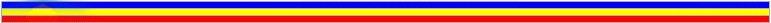 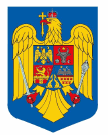 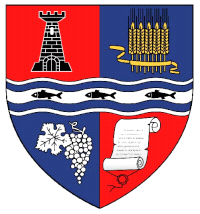 